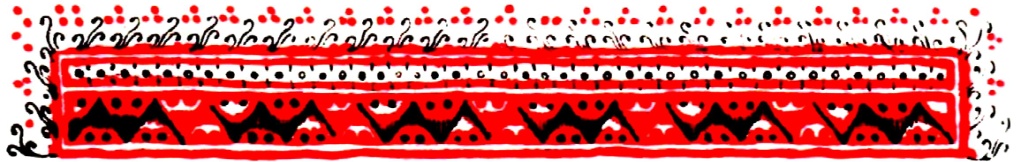                                        TÍPICOS  (Domingo das Miróforas)Pelas orações dos nossos santos padres, Senhor Jesus Cristo, nossos Deus, tem piedade de nós. AmémCristo Ressuscitou dos mortos, pela morte venceu a morte. E aos que estavam no túmulo Ele deu a vida. (3x)Santo Deus, Santo Forte, Santo Imortal, tem piedade de nós. (3x)Glória ao Pai, e  ao Filho e ao Espírito Santo, e agora e sempre e pelos séculos dos séculos. Amém.Santíssima Trindade, tem piedade de nós; Senhor, purifica-nos dos nossos pecados; Mestre perdoa-nos as nossas iniquidades; Santo, cura, pelo Teu nome, as nossas enfermidades e visita-nos.Senhor, tem piedade. (3x)Glória ao Pai, e ao Filho e ao Espírito Santo, e agora e sempre e pelos séculos dos séculos. Amém.Pai nosso, que estás nos Céus, Santificado seja o Teu nome, venha o Teu Reino, seja feita a Tua vontade, como no Céu assim na terra. O Pão nosso de cada dia dá-nos hoje, perdoa-nos as nossas dívidas, assim como nós perdoamos aos nossos devedores, e não nos conduzas à tentação, mas livra-nos do maligno. Senhor, tem piedade.(12x)Glória ao Pai, e ao Filho e ao Espírito Santo, e agora e sempre e pelos séculos dos séculos. AmémVinde, adoremos ao Rei nosso Deus.Vinde, adoremos e prostremo-nos diante de Cristo, Rei nosso Deus.Vinde, adoremos e prostremo-nos diante do próprio Cristo, Rei e DeusPrimeira Antífona (Salmo 102 )Bendiz, minha alma, ao Senhor, /Tu és bendito Senhor. Bendiz, minha alma, ao Senhor /e que tudo que em mim existe/ bendiga o Seu o santo nome. Bendiz, minha alma, ao Senhor / e não esqueças nenhum dos Seus benefícios. É Ele que perdoa todas as tuas iniquidades/ e cura todas as tuas enfermidades. Quem resgata a tua vida da corrupção / e te coroa de benignidade e de misericórdia. /Quem sacia de bens o teu desejo / de sorte que a tua mocidade se renove como a águia. O Senhor é cheio de compaixão e de misericórdia / é magnânimo e misericordioso. Bendiz, minha alma, ao Senhor / e que tudo que em mim existe /bendiga o Seu o santo nome. // Tu és bendito Senhor.Segunda Antífona (Salmo 145) Louva, ó minha alma, ao Senhor. / Louvarei ao Senhor durante a minha vida/  cantarei louvores ao meu Deus enquanto viver. Não confieis em príncipes nem em filhos de homens, / em quem não há salvação. Sai-lhes o espírito, e eles tornam ao seu pó;/ nesse mesmo dia, perecerão os seus pensamentos. Bem-aventurado aquele cujo auxílio é o Deus de Jacob / e cuja esperança está posta no Senhor, seu Deus. Que fez os céus e a terra,/ o mar e tudo quanto há neles. E que guarda a verdade para sempre; / que faz justiça aos oprimidos; / que alimenta os famintos. /O Senhor liberta os cativos; / o Senhor dá sabedoria aos cegos; / o Senhor levanta os abatidos; / o Senhor ama os justos. /O Senhor protege os estrangeiros; / ampara o órfão e a viúva, / Ele destruirá o caminho dos pecadores. /O Senhor reinará eternamente; // o teu Deus, ó Sião, de geração em geração. Glória ao Pai, ao Filho e ao Espírito Santo, e agora e sempre e pelos séculos dos séculos. Amém.Hino de São JustinianoÓ Filho Unigênito, Verbo de Deus, que embora imortal concedeste para a nossa salvação encarnar no seio da Santíssima Mãe de Deus e sempre Virgem Maria, e te tornaste homem sem sofrer alteração, foste crucificado, Cristo Deus, vencendo a morte com a Tua morte, Tu que fazes parte da Trindade Santíssima e És glorificado com o Pai e o Espirito Santo, salva-nos.Terceira Antífona(As Bem-Aventuranças)No Teu Reino, lembra-te de nós, Senhor,/ quando entrares no Teu reino.  Bem-aventurados os  pobres de espírito,/ porque deles é o Reino dos Céus.Bem-aventurados os que choram, / porque eles serão consolados;Bem-aventurados os mansos, / porque eles herdarão a terra;Bem-aventurados os que têm fome e sede de justiça, / porque eles serão saciados;Bem-aventurados os misericordiosos, / porque eles alcançarão misericórdia;Bem-aventurados os puros de coração, / porque eles verão a Deus;Bem-aventurados os pacificadores, / porque eles serão chamados filhos de Deus;Bem-aventurados os que sofrem perseguição por causa da justiça, / porque deles é o reino dos céus; Bem-aventurados sois vós, quando vos injuriarem / e perseguirem e, mentindo, disserem todo o mal contra vós por minha causa.Exultai e alegrai-vos,/ porque  grande é  a vossa recompensa nos céus. Hino de Entrada    Vinde, adoremos e prostremo-nos, diante de Cristo. Salva-nos, ó Filho de Deus, que ressuscitaste dentre os mortos, a nós que  Te cantamos: Aleluia.TropáriosTropário da Ressurreição, Tom 2Ó vida Imortal, sofrendo a morte, / esmagaste o Inferno com o fulgor de Tua Divindade. / E quando fizeste erguer os mortos das profundezas da terra, / todos os Poderes celestes te aclamaram, dizendo: // “Glória a Ti, ó Cristo nosso Deus e Autor da Vida!” Tropário das Miróforas, Tom 2O nobre José, tendo descido da Cruz o Teu puríssimo Corpo, envolveu-O num lençol imaculado, embalsamou-O com aromas e colocou-O num sepulcro novo, mas o Senhor ressuscitou ao terceiro dia, concedendo ao mundo a Sua infinita misericórdia. Triságion Santo Deus, Santo Forte, Santo Imortal, tem piedade de nós (3x). Glória ao Pai, e ao Filho e ao Espírito Santo, agora e sempre e pelos séculos dos séculos. Amém. Santo Imortal, tem piedade de nós.Santo Deus, Santo Forte Santo Imortal, tem piedade de nós.ProkímenoLeitor: Prokímeno no tom 6: Salva, Senhor, o Teu povo, / e abençoa a Tua herança. Coro: Repete o prokímenoLeitor: A Ti, Senhor, ergo a minha voz, meu Deus, Tu que és o meu Rochedo, escuta a minha súplica! Coro: Repete o prokímenoLeitor: Salva, Senhor, o Teu povo,      Coro:  e abençoa a Tua herança. Leitura da EpístolaLeitor: Leitura dos Atos dos ApóstolosOra, naqueles dias, crescendo o número dos discípulos, houve uma murmuração dos gregos contra os hebreus, porque as suas viúvas eram desprezadas no ministério cotidiano.
E os doze, convocando a multidão dos discípulos, disseram: Não é razoável que nós deixemos a palavra de Deus e sirvamos às mesas.
Escolhei, pois, irmãos, dentre vós, sete homens de boa reputação, cheios do Espírito Santo e de sabedoria, aos quais constituamos sobre este importante negócio.
Mas nós perseveraremos na oração e no ministério da palavra.
E este parecer contentou a toda a multidão, e elegeram Estêvão, homem cheio de fé e do Espírito Santo, e Filipe, e Prócoro, e Nicanor, e Timão, e Parmenas e Nicolau, prosélito de Antioquia;
E os apresentaram ante os apóstolos, e estes, orando, lhes impuseram as mãos.
E crescia a palavra de Deus, e em Jerusalém se multiplicava muito o número dos discípulos, e grande parte dos sacerdotes obedecia à fé.
AleluiaCoro: Aleluia, Aleluia, Aleluia.Leitor: Tu amas, Senhor, o Teu povo, Tu fazes retornar os cativos de JacóCoro: Aleluia, Aleluia, Aleluia.  Leitor: Amor e Verdade se encontram, Justiça e Paz se abraçam.                                                       Coro: Aleluia, Aleluia, Aleluia.EvangelhoLeitor.: Leitura do Santo Evangelho segundo o Apóstolo e Evangelista São MarcosTodos: Glória a Ti, Senhor, glória a Ti.Chegou José de Arimatéia, senador honrado, que também esperava o reino de Deus, e ousadamente foi a Pilatos, e pediu o corpo de Jesus.
E Pilatos se maravilhou de que já estivesse morto. E, chamando o centurião, perguntou-lhe se já havia muito que tinha morrido.
E, tendo-se certificado pelo centurião, deu o corpo a José;
O qual comprara um lençol fino, e, tirando-o da cruz, o envolveu nele, e o depositou num sepulcro lavrado numa rocha; e revolveu uma pedra para a porta do sepulcro.
E Maria Madalena e Maria, mãe de José, observavam onde o punham. E, passado o sábado, Maria Madalena, e Maria, mãe de Tiago, e Salomé, compraram aromas para irem ungi-lo.
E, no primeiro dia da semana, foram ao sepulcro, de manhã cedo, ao nascer do sol.
E diziam umas às outras: Quem nos revolverá a pedra da porta do sepulcro? E, olhando, viram que já a pedra estava revolvida; e era ela muito grande.
E, entrando no sepulcro, viram um jovem assentado à direita, vestido de uma roupa comprida, branca; e ficaram espantadas.
Ele, porém, disse-lhes: Não vos assusteis; buscais a Jesus Nazareno, que foi crucificado; já ressuscitou, não está aqui; eis aqui o lugar onde o puseram.
Mas ide, dizei a seus discípulos, e a Pedro, que ele vai adiante de vós para a Galiléia; ali o vereis, como ele vos disse.
E, saindo elas apressadamente, fugiram do sepulcro, porque estavam possuídas de temor e assombro; e nada diziam a ninguém porque temiam.Todos: Glória a Ti, Senhor, glória a Ti.Lembra-Te de nós, Senhor, quando vieres no Teu Reino.Lembra-Te de nós, ó Mestre, quando vieres no Teu Reino.Lembra-Te de nós, ó Santo, quando vieres no Teu Reino.O coro celeste Te canta e diz: Santo, Santo, Santo é o Senhor Sabaoth: o céu e a terra estão cheios da Tua Glória.Aproximai-vos Dele, e iluminai-vos; e vossas faces jamais se envergonharão.O Coro celeste Te canta e diz: Santo, Santo, Santo é o Senhor Sabaoth: o céu e a terra estão cheios da Tua Glória. Glória ao Pai, ao Filho e ao Espírito SantoO Coro dos santos anjos e arcanjos, com todas as virtudes celestes, Te canta e diz: Santo, Santo, Santo é o Senhor Sabaoth: o céu e a terra estão cheios da Tua Glória.E agora e sempre e pelos séculos dos séculos. AmémSímbolo da Fé Creio em um só Deus, Pai, Todo-Poderoso, / Criador do céu e da terra, de todas as coisas visíveis e invisíveis./E em um só Senhor, Jesus Cristo, o Filho Unigênito de Deus, /gerado do Pai antes de todos os séculos. / Luz de luz, Deus verdadeiro de Deus verdadeiro;/ gerado, não criado; consubstancial ao Pai; por quem todas as coisas foram feitas./E por nós, homens, e para a nossa salvação desceu dos céus/ e encarnou pelo Espírito Santo e da Virgem Maria e Se fez Homem./ Também por nós foi crucificado sob Pôncio Pilatos,/ padeceu e foi sepultado. E ressuscitou ao terceiro dia, conforme as Escrituras./E ascendeu aos céus, e está sentado à direita do Pai./ E de novo há de vir, em glória, para julgar os vivos e os mortos e o Seu Reino não terá fim./E no Espírito Santo, Senhor, Vivificante, que procede do Pai,/ e que com o Pai e o Filho é coadorado e coglorificado, e que falou pelos profetas./E na Igreja, Una, Santa, Católica e Apostólica./ Confesso um só Batismo para a remissão dos pecados./ Espero a ressurreição dos mortos // e a vida do século futuro. Amém.Esquece, apaga, purifica, perdoa, ó Deus, todas as nossas faltas voluntárias e involuntárias, cometidas por palavras ou atos, conhecidas de nós ou por nós ignoradas.Pai nosso.Pai nosso, que estás nos Céus, Santificado seja o Teu Nome, venha o Teu Reino, seja feita a Tua vontade, como no Céu assim na terra. O Pão nosso de cada dia dá-nos hoje, perdoa-nos as nossas dívidas, assim como nós perdoamos aos nossos devedores, e não nos conduzas à tentação, mas livra-nos do maligno.KONDÁKIONSKondákion, Tom 2:Quando Tu clamaste: “Rejubila”, para as Miróforas, Tu fizeste a lamentação de Eva, a primeira mãe, cessar por Tua Ressurreição, ó Cristo Deus. E Tu instruíste Teus Apóstolos a pregar: o Salvador ressuscitou do túmulo.Kondákion, Tom 8:Tendo descido ao Túmulo, ó Imortal;/ Tu quebraste o poder do Inferno e ressuscitaste vitorioso, ó Cristo Deus,/ dizendo às Miróforas: “Alegrai-vos!”/ Aos Apóstolos Tu deste a paz,/ Tu que nos salva concedendo-nos a ressurreição. Senhor, tem piedade.(12x)OraçãoSantíssima Trindade, poder consubstancial, realeza indivisível, origem de todos os bens, compraze-te também comigo, pecador; firma e esclarece o meu coração, lava-me de toda impureza e ilumina a minha razão, para que sem cessar eu glorifique, cante, adore e diga: Coro: Um é o Santo, um é o Senhor, Jesus Cristo, para a glória de Deus Pai. Amém!Glória ao Pai, ao Filho e ao Espírito Santo, e agora e sempre e pelos séculos dos séculos. Amém.Salmo 33Louvarei ao Senhor em todo o tempo; o Seu louvor estará continuamente na minha boca. A minha alma se gloriará no Senhor; os mansos o ouvirão e se alegrarão. Engrandecei ao Senhor comigo; e juntos exaltemos o Seu nome. Busquei ao Senhor, e Ele me respondeu; livrou-me de todos os meus temores. Olharam para Ele, e foram iluminados; e os seus rostos não ficaram confundidos. Clamou este pobre, e o Senhor o ouviu, e o salvou de todas as suas angústias. O anjo do Senhor acampa-se ao redor dos que o temem, e os livra. Provai, e vede que o Senhor é Bom; bem-aventurado o homem que Nele confia. Temei ao Senhor, vós, os Seus santos, pois nada falta aos que O temem. Os filhos dos leões necessitam e sofrem fome, mas àqueles que buscam ao Senhor bem nenhum faltará. Vinde, meninos, ouvi-me; eu vos ensinarei o temor do Senhor. Quem é o homem que deseja a vida, que quer largos dias para ver o bem? Guarda a tua língua do mal, e os teus lábios de falarem o engano. Aparta-te do mal, e faze o bem; procura a paz, e segue-a. Os olhos do Senhor estão sobre os justos, e os Seus ouvidos atentos ao seu clamor. A face do Senhor está contra os que fazem o mal, para desarraigar da terra a memória deles. Os justos clamam, e o Senhor os ouve, e os livra de todas as suas angústias. Perto está o Senhor dos que têm o coração quebrantado, e salva os contritos de espírito. Muitas são as aflições do justo, mas o Senhor o livra de todas. Ele lhe guarda todos os seus ossos; nem sequer um deles se quebra. A malícia matará o ímpio, e os que odeiam o justo serão punidos. O Senhor resgata a alma dos Seus servos, e nenhum dos que Nele confiam será punido.Megalinário O Anjo exclamou à Cheia de Graça: “Virgem Pura, rejubila. De novo digo, rejubila. Teu Filho ressuscitou do Túmulo, ao terceiro dia. Resplandece, resplandece, ó nova Jerusalém, pois a Glória do Senhor brilhou sobre Ti. Exulta agora e alegra-Te Sião. E Tu, ó Mãe de Deus Toda Pura, rejubila na Ressurreição do Teu Filho.Senhor, tem piedade, (3x).Senhor, abençoa.Tu que ressuscitaste dos mortos, Senhor Jesus Cristo, Filho de Deus, pelas orações de Tua puríssima mãe, e de todos os santos, tem piedade de nós e salva-nos, pois Tu És Bom e Amigo do homem. Coro:Amém.Muitos AnosCoro: Ao nosso Soberano e Senhor Pai Cirilo, / Santíssimo Patriarca de Moscou e toda Rússia, / e a nosso Senhor, o Eminentíssimo Inácio, / Metropolita do Brasil, da Argentina e da América do Sul, / nossos países protegidos por Deus /aos fiéis aqui reunidos, / e a todos os Cristãos Ortodoxos, / Senhor abençoa-os // por muitos e muitos anos.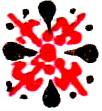 